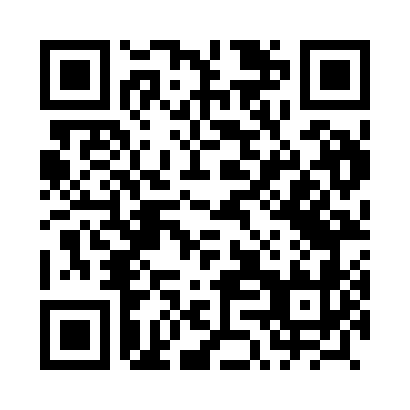 Prayer times for Wierzchoniow, PolandMon 1 Apr 2024 - Tue 30 Apr 2024High Latitude Method: Angle Based RulePrayer Calculation Method: Muslim World LeagueAsar Calculation Method: HanafiPrayer times provided by https://www.salahtimes.comDateDayFajrSunriseDhuhrAsrMaghribIsha1Mon4:086:0712:365:037:068:572Tue4:066:0412:355:047:078:593Wed4:036:0212:355:057:099:014Thu4:006:0012:355:067:119:035Fri3:575:5812:345:087:129:056Sat3:545:5512:345:097:149:087Sun3:515:5312:345:107:169:108Mon3:485:5112:345:117:179:129Tue3:455:4912:335:127:199:1410Wed3:435:4712:335:137:219:1711Thu3:405:4412:335:157:229:1912Fri3:375:4212:335:167:249:2213Sat3:345:4012:325:177:269:2414Sun3:305:3812:325:187:279:2615Mon3:275:3612:325:197:299:2916Tue3:245:3412:325:207:309:3117Wed3:215:3112:315:217:329:3418Thu3:185:2912:315:227:349:3619Fri3:155:2712:315:237:359:3920Sat3:125:2512:315:247:379:4221Sun3:095:2312:305:267:399:4422Mon3:055:2112:305:277:409:4723Tue3:025:1912:305:287:429:5024Wed2:595:1712:305:297:449:5225Thu2:565:1512:305:307:459:5526Fri2:525:1312:305:317:479:5827Sat2:495:1112:295:327:4910:0128Sun2:465:0912:295:337:5010:0429Mon2:425:0712:295:347:5210:0730Tue2:395:0512:295:357:5410:10